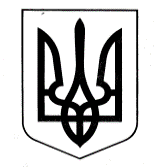 УПРАВЛІННЯ ОСВІТИ САФ’ЯНІВСЬКОЇ СІЛЬСЬКОЇ РАДИ ІЗМАЇЛЬСЬКОГО РАЙОНУ ОДЕСЬКОЇ ОБЛАСТІОЗЕРНЯНСЬКИЙ ЗАКЛАД ЗАГАЛЬНОЇ СЕРЕДНЬОЇ ОСВІТИ НАКАЗ 21.10.2022 р.                                                                                          №150/О                                                                                               Про роботу у закладі куреня імені Сергія ПараджановаВсеукраїнської дитячо-юнацькоївійськово – патріотичної гри«Сокіл» («Джура») у 2022-2023навчальному роціВідповідно до п. п. 13, 14, 15, 17 Положення про Всеукраїнську дитячо-юнацьку військово-патріотичну гру «Сокіл» («Джура»), затвердженого  постановою Кабінету Міністрів України від 17 жовтня 2018 р. № 845 «Деякі питання дитячо-юнацького військово-патріотичного виховання», рішення Головного штабу Всеукраїнської дитячо-юнацької військово-патріотичної гри «Сокіл» («Джура»)від 27 березня 2019 р., наказу МОН України від 02 квітня 2019р. № 29-А  та з метою подальшого розвитку зазначеної гри, Постанови Кабінету Міністрів України від 17.10.2019 р. №845 «Деякі питання дитячо-юнацького військово-патріотичного виховання», з метою активізації національно- патріотичного виховання у закладі,НАКАЗУЮ:1.Затвердити структуру куреня на 2022 - 2023 навчальний рік.2. Вчителю «Захисту України» та керівнику гуртка «Школа безпеки» Гойчу Ф. П. продовжити виконувати функції виховника куреня «імені Сергія Параджанова».3. Педагогу-організатору Севастіян А.П. продовжити виконувати функції опікуна курення «імені Сергія Параджанова», відповідно положення про Всеукраїнську дитячо-юнацьку військово-патріотичну гру «Сокіл» («Джура»)4. Призначити виховниками роїв   Телеуцю Л. І., Арнаут О. П.,  Морару П.Н. Моску М. М.,  Никодим Т. П.5. Виховникам роїв:5.1. Вести свою Книгу звитяг (щоденник) рою.5.2.Надати пропозиції щодо тематики заходів.5.3.Викладати світлини і відеоматеріали про проведені заходи на сайті школи та в соціальних мережах.5.4.Підготувати презентацію за підсумками діяльності роїв.5. Контроль за виконанням даного наказу покласти на заступника директора з виховної роботи Телеуцю А.В.Директор                                  Оксана ТЕЛЬПІЗЗ наказом ознайомлені:                  __________ А.В. Телеуця                                                          __________ Ф.П. Гойчу                                                          __________ А.П. Севастіян                                                           __________ Л. І. Телеуця                                                          __________ О. П. Арнаут                                                          __________ П.Н. Морару                                                           __________ М.М. Моску                                                          __________ Т. П. Никодим